Western Australia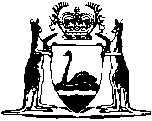 Trade Descriptions and False Advertisements Act 1936		This Act was repealed by the Tourist Act 1973 s. 7 (No. 17 of 1988) as at 9 Sep 1988.		There are no Word versions of this Act, only PDFs in the Reprinted Acts database are available.